          		Apple Day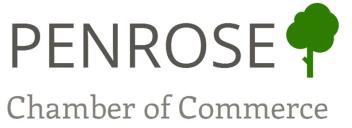 Parade Registration Form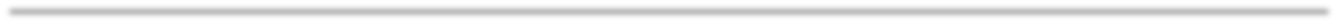 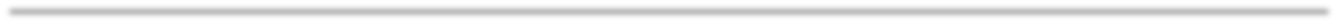   Entry Name: 				_________________________________________________Return Entrant: Y ☐ N ☐   Contact Name: ____________________________________________ Mailing Address:  					  City: 	__________________________State: 	_Zip:	______Phone:  		 ____________________Email: 			_________	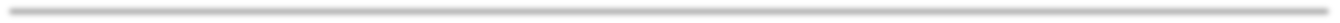 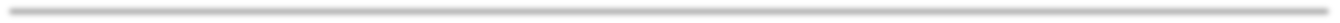 Type and Number of Entries:☐ “Children’s Parade” Float ☐ General Float ☐ Marching Band ☐ Classic Automobile	☐ Political ☐ Walking/Marching/Twirling Event                     ☐ Other  Number of People__________   Number of Vehicles__________ Size of Entry (approx. in feet) _____________________  Special Requests/Cosiderations_____________________________________________________________________________________  How would you like to be announced? _____________________________________________________________________________   _________________________________________________________________________________________________________________________   _________________________________________________________________________________________________________________________Please Note:	*Apple Day will be held October 7, 2023.  The Children’s Parade will begin at 10:30 am and The Community Parade will begin at 11:00 am.	*This is our 89th year of celebration and our theme for this year is “Our Roots Run Deep!”	*There is a $20.00 fee per entry due at the time of registration. Checks may be written out to “Penrose Chamber of Commerce”.	*Registration forms are due no later than October 4, 2023.	*Equine entries are permitted with proof of liability insurance.	*Candy, flyers or other materials may be thrown to the crowd during the parade in a safe manner ensuring no parade observers impede with parade traffic.By my signature, I expressly release, discharge, and/or otherwise indemnify and hold harmless the Penrose Chamber of Commerce against any claim, lawsuit or written demand, including but not limited to any claims for property loss, personal or physical injury or death, by or on behalf of the parade entrant.Entrant Signature: 	Date:  	Registration forms must be delivered to:
 103 Broadway, Unit 10, Penrose, CO 81240 or emailed to penrosechamber@gmail.com